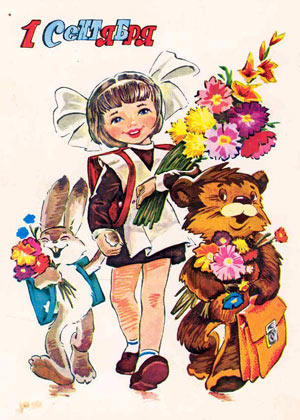 праздник  для  учащихся  1-х  классов  МБОУ  СОШ  №8  с.Левокумка ( 2012-2013 уч.год )Здравствуйте, взрослые!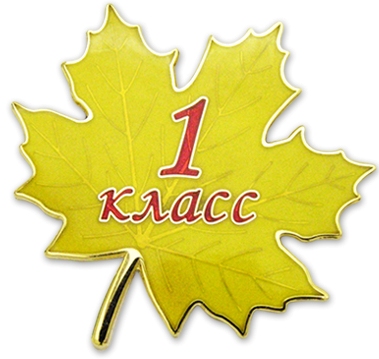 Здравствуйте, дети!День необычный сегодня на свете -Музыка всюду, улыбки и смех -Школа открыла двери для всех.И не грустите, девчонки, мальчишки,По играм, затеям и сказочным книжкам,Со школьной жизни всё начинается,В страну Знаний мы отправляемся!                           Дорогие  ребята! Сегодня  у  вас торжественный  и  важный   день – День  посвящения  в  первоклассники! Ещё  месяц  назад  вас  называли   малышами, а  с этого  дня  о  вас  будут  говорить:  "Это  ученики,  ученицы,  школьники  и  школьницы".                 Школа  станет  для  вас  вторым  домом,  здесь  вы  найдёте  много  новых   друзей. В   комнатах, которые   называются   классами,  вы  каждый   день   будете  получать  особенные   подарки. Это  не игрушки  и  не  конфеты. Это  знания!  Кто  же   вам  поможет   в  этом?                                            Отгадайте   загадку:                               У  меня  большие   дети:Два  Артема   и  два   Пети,Три  Серёжи, три  Наташи,Две  Кристины  и  три  Саши.По  две  Маши, по  две  Гали,По  три  Тани,  по  три  Вали.Даже  есть  мальчишка  Влас,В общем,  полный   первый  класс.Я - большой  семьи  родитель.Догадались?  Я - ….    (учитель)                 Да, я  ваша  учительница.  Я  предам  вам, мои  дорогие  ученики, все  свои  знания, чтобы   вы выросли  умными,  добрыми,  трудолюбивыми. Я   поздравляю  вас  с  этим  торжественным, праздничным  днём  и  желаю  хорошо  учиться  и  хорошо  трудиться.  Школьные  годы – это  самые чудесные  и  весёлые  годы. Они  так  интересны, наполнены  новыми  открытиями, событиями!У каждого в  жизни                                        2.   Первый  раз  пришли  мы  в  школу,Единственный  раз                                                Первый  раз - в  первый  класс.            Бывает  свой  первый,                                          Всё  для  нас  сегодня  ново,           Свой  памятный  класс,                                        Всё  волнует  нас  сейчас!           И  первый  учебник,          И  первый  урок,          И  первый  заливистый  школьный  звонок.3.  "Скоро  в  школу  я  пойду!" -                           4.  Гордые, нарядные  мы  идем  по улице,       Я  всем  об  этом  говорю.                                  С  добрыми  улыбками  все  на  нас  любуются.      Прохожему  на  улице,                                        «Провожать  не  надо  нас!» — мы  сказали  маме.      Петуху  и  курице,                                                А  в  какой  идем  мы  класс, догадайтесь  сами.     Бабушке  на  лавочке  и  сестрёнке  Галочке.5.   Начинает  год  учебный                                 6.  Открывает  школа  двери,
     В  сентябре  деньков  отсчет,                            Нас  приветствуя  звонком
    В  школьных  праздниках  и  буднях                     Этот  первый  день  осенний
   Жизнь  детишек  потечет.                                   С  детства  каждому  знаком.7.  И  добры  по-матерински                              8.  Здравствуй, осень  золотая! Здравствуй, школа!
    Лица  всех  учителей,                                           На  урок  нас  зовёт, не  умолкая,
   Потому  что  видеть  рады                                       Переливчатый   звонок.
   После  лета  всех  детей!
9.  Мы  с  веселыми  друзьями                            10. Мы  хотим  весь  мир  объехать,
    Вдаль  на  школьном  корабле                              Всю  вселенную  пройти.
    Поплывем  по  морю  Знаний                               Пожелайте  нам  успеха
   К  неизведанной  земле.                                        И  счастливого  пути.
          -  По стране  Знаний  могут  путешествовать  только  школьники. А кто  это  такие ?  Как  по-другому  их  можно  назвать? (Ученики)Чтобы  стать  учеником,Нужно  знать  нам  вот  о чём.На  уроке  ты  сидишьТихо, тихо,  словно  мышь.Если  хочешь  ты  сказать,Или  выйти,  или  встать,Надо  руку  так  держать.               -  Я  предлагаю  проверить,  готовы  ли  вы  быть  первоклассниками.  Для  вас  приготовлены  задания.  За  каждый  правильный  ответ   вы  будете  получать  кубик.Кубик  №1Игра "Собери портфель"               -   Но прежде, чем  отправиться  на  урок, нужно  собрать  портфель. Все  ли  из  вас  знают, что  нужно  взять  в  школу, а  какие  вещи  лучше  оставить  дома? Сейчас  проверим!                      Учебники  и  книжки,                                        Новогодние  маски,                      Игрушечная   мышка,                                       Степлер  и  тетрадки,                     Паровозик   заводной,                                       Ластик  и  закладки,                     Пластилин   цветной,                                       Расписание,  дневник.                    Кисточки  и  краски,                                         Собран  в  школу  ученик!             -  Молодцы! Но  чтобы  быть  настоящими  первоклассниками,  нужно  не  только  уметь  собирать  портфель  и  не  опаздывать  в  школу, но  и  справляться  с  разными  заданиями.  Кубик  №2
  –  От  кого  задание?В городе Цветочном я живуКоротышкой умненьким слыву.Вам желаю всё старательно учить,Чтобы в жизни всё хорошее творить!Как зовут меня? Угадай-ка?Изобретатель-коротышка по имени… (Знайка)-  Знайка   предлагает   вам   составить  слова:( выбирается  6 команд, им  раздаются  конверты  с  буквами, из  них  дети  составляют  слова)мама                                  сестра папа                                   брат дедушкабабушка -  Как  можно  назвать  их  всех  одним  словом?     (семья)-  Пускай  ваша  семья  помогает  вам  учиться, поддерживает  и  радуется  каждой  вашей  удаче.(во время работы команд проводится игра с залом)Игра "Это  я, это  я, это  все  мои  друзья". Дети повторяют, где нужно- Кто ватагою веселой каждый день шагает в школу?- Это я, это я, это все мои друзья. - Кто из вас, скажите вслух, на уроке ловит мух?- Кто мороза не боится, на коньках летит как птица?- Кто из вас, как подрастет, в космонавты лишь пойдет?- Кто из вас не ходит хмурый, любит спорт и физкультуру?- Кто из вас, такой хороший, загорать ходил в калошах?- Кто домашний свой урок выполняет точно в срок?- Кто из вас хранит в порядке книжки, ручки и тетрадки?- Кто из вас, из малышей, ходит грязный до ушей? - Кто из вас по мостовой ходит кверху головой? - Кто из вас, хочу я знать, с прилежанием на пять?- Кто из вас приходит в класс с опозданием на час?- Кто в постели целый день и кому учиться лень?- А скажите мне, ребятки, кто утром делает зарядку?                                                                           Кубик №3  - Вас  ждут  веселые  задачки. Но, будьте  внимательны - они  с  подвохом!Под  деревом  четыре  льва,                                                  Нашёл  пять  ягодок  в  траве
Один  ушёл,  осталось ...                                                        И  съел  одну,  осталось ...
                                 (два,  три)                                                                                  (две,  четыре)Мышь  считает  дырки  в  сыре:
Три  плюс  две — всего ...
                                                    (четыре,  пять)1.  Три  яблока  из  сада Ежик  притащил.                2.  Под  кустами  у  реки  жили  майские  жуки.
     Самое  румяное  Белке  подарил.                              Дочка, сын,  отец  и  мать. 
     С  радостью  подарок  получила  белка.                   Кто  успел  их  сосчитать?   ( 4 )
     Сосчитайте  яблоки  у  ежа  в тарелке!  ( 2 )3.  Четыре  зайца  шли  из  школы.                           4.  Шесть  щенков  плюс  мама-лайка.
     И  вдруг  на  них  напали  пчелы.                                   Сколько  будет?  Сосчитай-ка!  ( 7 )
     Два  зайчика  спаслись  едва.
     А  сколько   не  успели?   ( 2 )
Кубик  №4- А  теперь  загадки – обманки! Не  спешите  отвечать, подумайте!
Простой вопрос для малышей:                                Кто не дружит с ярким светом
Кого боится кот?..                                                     под  землей  зимой  и  летом?
                         (мышей, собак)                                 Носом он  изрыл весь склон.
                                                                                    Это просто серый ...     (слон, крот)
Кто в малине знает  толк?                                                             Кто  грызёт на ветке шишку?
Косолапый, бурый ...  (волк, медведь)                                        Ну, конечно, это ...      (мишка, белка)
                                                                                                                            ИСПЫТАНИЕ СКАЗКАМИ(Досказать  имя  литературного  героя)Папа ...(Карло)Кот ...(Леопольд,  в  сапогах,  Матроскин)Дед ...(Мороз,  Мазай)Баба ... (Яга)Дядя ...(Федор, Степа)Крокодил ...(Гена)Почтальон ...(Печкин)Доктор ...(Айболит)Красная ...(Шапочка)Кощей ...(Бессмертный)Муха ...(Цокотуха)Винни ...(Пух)Кубик  №5
(в нём лежит карточка с изображением нотки)       -  Что бы  это  значило? Я думаю,  что  настала  время  услышать  веселые  песни  в  вашем  дружном  исполнении.         -  Все  кубики  собраны.  Давайте  все  вместе  составим  из  них  слово. Получилось:  ШКОЛА.      Это  место, где  мы  с вами  встретились  и  соединились  в  одну  большую,  дружную  семью. А  чтобы  нам  хорошо  в  ней  жилось  и  работалось,  мы  будем  уважать, помогать  и  ценить  друг  друга!                                          (ИСПОЛНЕНИЕ   ПЕСНИ  ОТ  УЛЫБКИ)Вручение дипломов  -  Пройдены  первые  испытания. Теперь  вас  смело  можно  назвать первоклассниками  и  наступает  важный  момент  вручения  первых  школьных  документов:   диплом  первоклассника.  Я  поздравляю  вас! Прошу  дать  клятву  первоклассника.  Повторяйте хором:  "Клянусь!" Клятва первоклассникаКлянусь  читать  и  писать  я  приличноИ  в  ранце  носить  "хорошо"  и  "отлично".Клянусь!Клянусь  в  том, что  буду  я  очень  старатьсяС  друзьями  моими  стараться  не драться!Клянусь!Клянусь  я  ребёнком  воспитанным  быть,Не  бегать  по  школе, а  шагом  ходить.Клянусь!А  если  нарушу  я  клятву  свою,Тогда  я  молочный  свой  зуб  отдаю,Тогда  обещаю  мыть  вечно  посуду,В  компьютер  играть  никогда  я  не  буду!Клянусь!Ребёнком  всегда  идеальным  я  будуИ  клятвы  моей  никогда  не  забуду!Клянусь!Трудно  деток  своих  воспитать, Многое  нужно  для  этого  знать. Родителям  я  хочу  пожелать: Детям  всегда  и  во  всём  помогать, В  школу  с  утра  ребёнка  собрать, Напутствия  вовремя  добрые  дать, Умную  книжку  успеть  прочитать, А  в  выходной  не  забыть  погулять, Чтобы  болезней  всех  избежать, Надо  ещё  детей  закалять, Собрания  также  все посещать, Школе  по  мере  сил  помогать. А  главное - без сомненья - Желаю  я  вам  терпенья!     -   Уважаемые  родители! Настала  и  ваша  очередь  дать  клятву  родителей  первоклассников!Клятва  родителей  первоклассниковКлянусь (будь я мать или будь я отец)Ребёнку  всегда  говорить "Молодец"!Клянусь!Клянусь  я  в  учёбе  ребёнка  не "строить",Клянусь  вместе  с  ним  иностранный  освоить.Клянусь!За  двойки  клянусь  я  его  не ругатьИ  делать  уроки  ему  помогать.Клянусь,  что   нарушив   клятву  свою,Тогда  я  последний  свой  зуб  отдаю,Тогда  моего  обещаю  ребёнкаКормить  ежедневно  варёной  сгущёнкой!Клянусь! идеальным  родителем  будуИ  клятвы  моей  никогда  не забуду!Клянусь!            -  Вот  и  подходит  к  концу  наш  праздник. Завтра  мы  продолжим  наше  путешествие  по стране Знаний.